НАКАЗПО ГАННІВСЬКІЙ ЗАГАЛЬНООСВІТНІЙ ШКОЛІ І-ІІІ СТУПЕНІВПЕТРІВСЬКОЇ РАЙОННОЇ РАДИ КІРОВОГРАДСЬКОЇ ОБЛАСТІвід 14 січня 2019 року                                                                                                    № 13с. ГаннівкаПро відкриття з’єднаного класу(класу-комплекту) початкової школиВідповідно до Положення про з’єднаний клас (клас-комплект) початкової школи   затвердженого наказом Міністерства освіти і науки України від 05.08.2016 року № 944 «Про затвердження Положення про з’єднаний клас (клас-комплект) початкової школи у філії опорного закладу»  утворюється 2-3-В з’єднаний клас (клас-комплект) Іскрівської загальноосвітньої школи І-ІІІ ступенів, філії Ганнівської загальноосвітньої школи І-ІІІ ступенів у зв’язку з малою наповнюваністю дітей у 3 класі (3 учні) та з метою забезпечення на належному рівні організації навчання: створення єдиного освітнього простору, гарантування рівного доступу осіб до якісної освіти, забезпечення повноцінного фізичного, духовного, інтелектуального, соціального розвитку особистості учня початкової школи, оволодіння ключовими та предметними компетентностямиНАКАЗУЮ:Затвердити Положення про з’єднаний клас (клас-комплект) початкової школи у філії опорного закладу, що додається (додаток).2. Створити в Іскрівській загальноосвітній школі І-ІІІ ступенів, філії Ганнівської загальноосвітньої школи І-ІІІ ступенів з 14 січня 2019 року 2-3-В клас-комплект. 3. Призначити класоводом 2-3-В класу-комплекту Іскрівської загальноосвітньої школи І-ІІІ ступенів, філії Ганнівської загальноосвітньої школи І-ІІІ ступенів ТКАЧЕНКО Н.Г.4. Вчителю початкових класів ТКАЧЕНКО Н.Г. виконувати навчальний план та програму з навчальних предметів;5. Заступнику завідувача з навчально-виховної роботи Іскрівської загальноосвітньої школи І-ІІІ ступенів, філії Ганнівської загальноосвітньої школи І-ІІІ ступенів БОНДАРЄВІЙ Н.П. 1) скласти розклад навчальних занять;2). здійснювати контроль за проведенням навчання 2-3-В класу-комплекту.6. Контроль за виконанням даного наказу покласти на завідувача Іскрівської загальноосвітньої школи І-ІІІ ступенів, філії Ганнівської загальноосвітньої школи І-ІІІ ступенів ЯНИШИНА В.М.Директор школи                                                                                                    О.КанівецьІз наказом ознайомлені:                                                                                      В.ЯнишинН.БондарєваН.ТкаченкоДодатокдо наказу директора школивід 14.01.2019 року № 13ПОЛОЖЕННЯ про з’єднаний клас (клас-комплект) початкової школи у філії опорного закладуІ. Загальні положення1. Це Положення визначає правовий статус, порядок утворення та основні засади діяльності з’єднаних класів (класів-комплектів) початкової школи у філіях опорних загальноосвітніх навчальних закладів (далі - опорні заклади).У цьому Положенні під терміном «з’єднаний клас (клас-комплект) початкової школи» розуміється різновікова група дітей, у тому числі з особливими освітніми потребами, які навчаються за визначеним робочим навчальним планом і програмою згідно з розкладом занять.У загальноосвітніх навчальних закладах з малою наповнюваністю дітей формування класів-комплектів визначається конкретними умовами й залежить від кількості учнів.2. З’єднаний клас (клас-комплект) початкової школи утворюється щороку за наказом керівника опорного закладу з метою:створення єдиного освітнього простору;гарантування рівного доступу осіб до якісної освіти;забезпечення повноцінного фізичного, духовного, інтелектуального, соціального розвитку особистості учня початкової школи, оволодіння ключовими та предметними компетентностями;створення умов для здобуття учнями (вихованцями) початкової освіти у населеному пункті, максимально наближеному до їх місця проживання.3. Головними завданнями створення з’єднаних класів (класів-комплектів) початкової школи у філіях опорного закладу є концентрація та ефективне використання наявних ресурсів, їх спрямування на задоволення освітніх потреб учнів (вихованців), створення єдиної системи виховної роботи для самореалізації особистості, її всебічного гармонійного розвитку.ІІ. Умови створення з’єднаних класів (класів-комплектів) початкової школи у філіях опорного закладу1. Під час створення з’єднаних класів (класів-комплектів) початкової школи у філіях опорного закладу обов’язково враховуються:освітні потреби учнів (вихованців);здатність забезпечити на належному рівні організацію навчання;рівень забезпечення кваліфікованими педагогічними кадрами;наявність належної матеріально-технічної бази (обладнані спортивні об’єкти, кабінети, комп’ютерне обладнання, доступ до мережі Інтернет тощо);укомплектування бібліотечного фонду підручниками, науково-методичною, художньою та довідковою літературою.2. У з’єднані класи (класи-комплекти) початкової школи у філіях опорного закладу об’єднують учнів від двох до чотирьох класів.3. З’єднані класи (класи-комплекти) початкової школи у філіях опорного закладу створюються у випадку, коли у зв’язку із демографічною ситуацією один або декілька класів початкової школи не можуть бути створені відповідно до вимог Закону України «Про освіту».4. Тривалість уроків визначається відповідно до Закону України «Про освіту».5. Для організації ефективного навчально-виховного процесу передбачається забезпечення класних кімнат відповідною матеріально-технічною базою, зокрема пересувними дошками, ширмами, партами-трансформерами тощо.6. Навчальні предмети, що потребують особливої підготовки (іноземна мова, образотворче мистецтво, фізична культура, музика, інформатика), можуть викладатися вчителями-предметниками.7. Учитель у своїй роботі може використовувати різноманітні форми, методи та засоби навчання відповідно до мети і завдань уроку.8. Оплата роботи вчителя у з’єднаних класах (класах-комплектах) початкової школи у філіях опорного закладу здійснюється, виходячи з установленого навантаження залежно від кількості годин, передбачених навчальними планами, розкладу занять, встановлених ставок заробітної плати з урахуванням підвищень, доплат, надбавок та інших конкретних умов, що склалися у філії, за наказом керівника опорного закладу.ІІІ. Організація навчально-виховного процесу у з’єднаних класах (класах-комплектах) початкової школи у філіях опорного закладу1. Навчально-виховний процес у з’єднаних класах (класах-комплектах) здійснюється відповідно до робочих навчальних планів, складених на основі типових навчальних планів, затверджених МОН, для учнів (вихованців) кожного класу окремо.Для дітей з особливими освітніми потребами розробляється індивідуальний навчальний план на основі робочого плану класу з урахуванням індивідуальних особливостей навчально-пізнавальної діяльності та рекомендацій психолого-медико-педагогічної консультації щодо корекційно-розвиткових занять.2. З’єднані класи (класи-комплекти) працюють за навчальними програмами для початкової школи, затвердженими МОН.3. Розклад уроків у з’єднаних класах (класах-комплектах) складається відповідно до вимог санітарно-гігієнічних норм та затверджується керівником опорного закладу.4. У з’єднаних класах (класах-комплектах) за можливості проводяться однопредметні та однотемні уроки.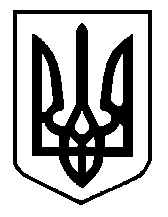 